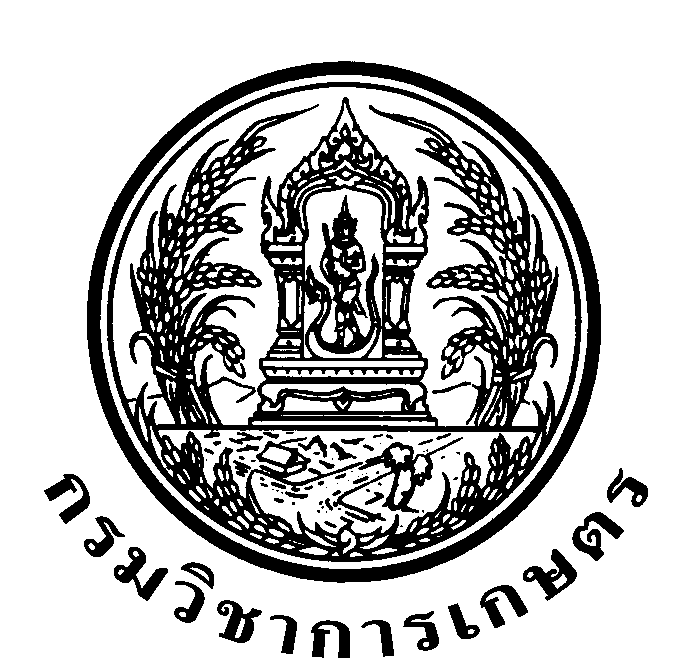 คำร้องขอหนังสือสำคัญแสดงการจดทะเบียนเป็นผู้ส่งออกผักและผลไม้วันที่เดือน พ.ศ. เรียน อธิบดีกรมวิชาการเกษตรข้าพเจ้า (ชื่อ – สกุล ผู้ยื่นคำขอจดทะเบียน)  ที่อยู่ โทรศัพท์โทรสาร E-mail address:มีความประสงค์จะขอหนังสือสำคัญแสดงการจดทะเบียนเป็นผู้ส่งออก ผัก-ผลไม้ สหภาพยุโรป 	 นอร์เวย์	 ไอซ์แลนด์	 สมาพันธรัฐสวิส	 อื่นๆ โดยจดทะเบียนตามรายละเอียดดังนี้1.  ชื่อและที่ตั้งสำนักงาน/บริษัทส่งออกภาษาไทย (ตัวบรรจง)ภาษาอังกฤษ (ตัวบรรจง)โทรศัพท์โทรสารE-mail address:2.  ชื่อโรงคัดบรรจุทั้งหมดที่ได้รับรอง  GMP และ DOA จากกรมวิชาการเกษตร และรหัสรับรอง พร้อมสำเนาหลักฐาน (หากที่ว่างไม่พอให้ทำเป็นเอกสารแนบเพิ่มเติม)หมายเหตุ : หากใช้โรงคัดบรรจุที่ไม่ได้มีชื่อจดทะเบียนพาณิชย์เดียวกับผู้ส่งออก  ให้มีหนังสือรับรองการคัดบรรจุ และสำเนา GMP และ DOA แนบมาด้วย3. ชื่อแหล่งผลิตพืชทั้งหมดที่ได้รับรอง  GAP  จากกรมวิชาการเกษตร และรหัสรับรอง พร้อมสำเนาหลักฐาน (หากที่ว่างไม่พอให้ทำเป็นเอกสารแนบเพิ่มเติม)ข้าพเจ้าขอรับรองว่าข้อมูลต่างๆ  ที่ให้ไว้เป็นความจริงทุกประการ  พร้อมนี้ได้แนบเอกสารประกอบคำร้องครบถ้วนแล้วหลักฐานประกอบการยื่นร้องขอหนังสือสำคัญกรณีบุคคลธรรมดา  (ใช้สำเนาอย่างละ  1  ฉบับ)สำเนาบัตรประชาชนสำเนาทะเบียนบ้านสำเนาใบทะเบียนพาณิชย์ที่ระบุชนิดแห่งพาณิชยกิจว่าเป็นผู้ประกอบการค้าส่งออกสินค้าเกษตรกรณีนิติบุคคล  (ใช้สำเนาอย่างละ  1  ฉบับ)สำเนาบัตรประชาชน / สำเนาทะเบียนบ้านของกรรมการผู้มีอำนาจลงนามผูกพันบริษัท (กรณีบริษัทหรือบริษัทมหาชน จำกัด) หรือของหุ้นส่วนผู้จัดการ (กรณีห้างหุ้นส่วนนิติบุคคล) แล้วแต่กรณี หากเป็นชาวต่างชาติ แนบหนังสือเดินทางและใบอนุญาตทำงานสำเนาหนังสือรับรองพร้อมวัตถุประสงค์ของสำนักงานทะเบียนหุ้นส่วนบริษัทซึ่งออกมาแล้วไม่เกิน  6  เดือนหนังสือมอบอำนาจ (กรณีผู้มีอำนาจลงนามให้ผู้อื่นยื่นคำขอจดทะเบียนแทน)  พร้อมอากรแสตมป์ มูลค่า  30  บาทสำเนาบัตรประชาชน / สำเนาทะเบียนบ้าน ของผู้ยื่นคำขอจดทะเบียน (กรณีผู้มีอำนาจลงนามให้ผู้อื่น ยื่นคำขอจดทะเบียนแทน)หมายเหตุ กรณีต่ออายุผู้ส่งออกให้นำสำเนาใบจดทะเบียนฯ ใบเก่าแนบมาด้วย (ใช้สำเนาอย่างละ  1  ชุด)เอกสารทุกชุดให้รับรองสำเนาถูกต้อง เซ็นชื่อผู้มีอำนาจลงนามบริษัท / ห้างหุ้นส่วนจำกัด พร้อมประทับตราบริษัททุกหน้ารวมทั้งแบบฟอร์มคำขอจดทะเบียนด้วย